Read.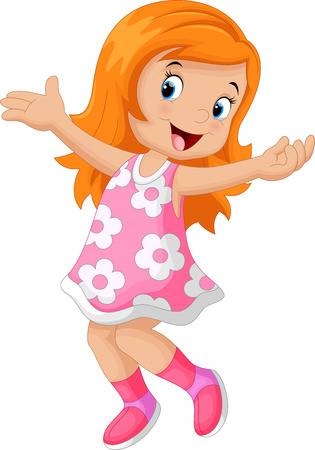 Complete with the girl’s information.Read and write True or False.b.1) Dorothy likes doing the gardening.                 ________b.2) Dorothy has got a brother.                               ________b.3) They like having a picnic when it’s cloudy.     ________Read the questions. Write one/two-word answers.c.1) What is Dorohty’s favourite season?                  _________________c.2) What does she like doing in spring?                   _________________c.3) What colour is her brother’s bike?                      _________________ANSWER KEYEXERCISE a)Name: Dorothy  /  Surname: Jones  /  Age: nine / Nationality: EnglishEXERCISE b)FalseTrueFalseEXERCISE c)springpicking flowersblueName: ____________________________    Surname: ____________________________    Nber: ____   Grade/Class: _____Name: ____________________________    Surname: ____________________________    Nber: ____   Grade/Class: _____Name: ____________________________    Surname: ____________________________    Nber: ____   Grade/Class: _____Assessment: _____________________________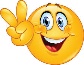 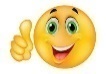 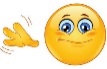 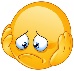 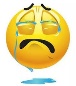 Date: ___________________________________________________    Date: ___________________________________________________    Assessment: _____________________________Teacher’s signature:___________________________Parent’s signature:___________________________Name: ________________Surname:________________Age:________________Nationality:________________